УТВЕРЖДАЮ: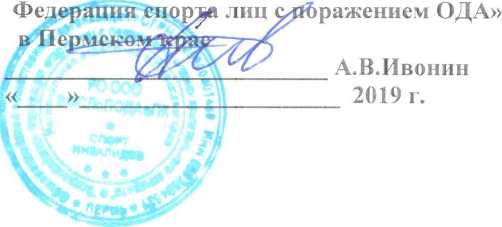 Директор ГКАУ «Центр спортивной подготовки Пермского края»	П.В.Перминов«	»	2019 г.ПОЛОЖЕНИЕо XIX фестивале спорта детей-инвалидов Пермского края, посвященного
Международному дню защиты детей, в рамках III этапа
IX Краевого Паралимпийского спортивного фестиваля под девизом
«Спортивный мир один для всех!»Пермь - 2019XIX фестиваль спорта детей - инвалидов Пермского края, посвященный Международному дню защиты детей проходит в рамках III этапа IX Краевого Паралимпийского спортивного фестиваля под девизом «Спортивный мир один для всех!» (далее - мероприятие).Данное мероприятие проводится в соответствии с Календарным планом официальных физкультурных мероприятий и спортивных мероприятий Пермского края на 2019 год, утвержденным приказом Министерства физической культуры и спорта Пермского края от 29.12.2018 № СЭД 41-01-02-589.Целью проведения мероприятия является привлечение детей - инвалидов к систематическим занятиям адаптивной физической культурой и спортом.Задачи мероприятия:развитие детской массовой физической культуры и спорта;® адаптация и интеграция детей-инвалидов в обществе;популяризация инвалидного спорта;обмен опытом работы по адаптивной физической культуре;® укрепление дружеских и спортивных связей;® патриотическое воспитание детей и подростков;® пропаганда Паралимпийского и Сурдлимпийского движений.ВРЕМЯ И МЕСТО ПРОВЕДЕНИЯ ФИЗКУЛЬТУРНОГО МЕРОПРИЯТИЯXIX фестиваль спорта детей-инвалидов Пермского края состоится 26 мая 2019 года в Спортивном комплексе им. В.П.Сухарева по адресу:	г. Пермь, ул. ШоссеКосмонавтов, 158а корпус 3 (универсальный манеж).Начало работы комиссии по допуску в 09.00 час.Торжественное открытие в 11.00 час.Начало соревнований в 11. 30 час.Закрытие соревнований в 16.30 час.ОРГАНИЗАТОРЫ ФИЗКУЛЬТУРНОГО МЕРОПРИЯТИЯОрганизаторами физкультурного мероприятия выступают: Министерство физической культуры и спорта Пермского края и Региональное отделение ООО «Всероссийская Федерация спорта лиц с поражением опорно-двигательного аппарата» в Пермском крае.Общее руководство по подготовке и проведению физкультурного мероприятия осуществляют: ГКАУ «Центр спортивной подготовки Пермского края», Региональное отделение ООО «Всероссийская Федерация спорта лиц с поражением опорнодвигательного аппарата» в Пермском крае, судейская коллегия.Непосредственное проведение соревнований возлагается на Главную судейскую коллегию.Главный судья, судья Всероссийской категории - Бушуева Т.В.Главный секретарь, судья I категории - Исаева А. Р.ТРЕБОВАНИЯ К УЧАСТНИКАМ ФИЗКУЛЬТУРНОГО МЕРОПРИЯТИЯ И УСЛОВИЯ ИХ ДОПУСКАК участию в соревнованиях допускаются дети-инвалиды: юноши и девушки в возрасте 7-17 лет.Состав спортивных делегаций от районов (территорий) не более 15 спортсменов, 2 тренеров, 2 представителей. Для колясочников и спортсменов с нарушением зрения (ВОС) допускается 1 сопровождающий.Каждый район (территория) формирует свою спортивную делегацию из представителей ВОИ, ВОГ, ВОС, Синдром Дауна. Заявку для участия в соревнованиях формирует и подает отдельно каждый представитель ВОИ, ВОГ, ВОС.Медицинские категории участников:Дети-инвалиды с нарушением слуха (ВОГ).Дети - инвалиды с нарушением зрения (ВОС):Б-1 (допускаются с лидером)Б-2	и Б-3Дети - инвалиды с поражением ОДА (ВОИ):общее	заболеваниеДЦПсиндром Дауна за исключением детей с нарушением интеллекта (ЛИН)поражение поясничного отдела позвоночника (колясочники)4.2. Возрастные группы участников:• с 7 до 10 лет (с 2009 но 2012 г.р.)« с 11 до 14 лет (с 2005 по 2008 г.р.)© с 15 до 17 лет (с 2001 по 2004 г.р.)(допускаются только дети не достигшие 18 лет на 26 мая 2019 г.)ПРОГРАММА ФИЗКУЛЬТУРНОГО МЕРОПРИЯТИЯУчастник соревнований может выступить только в одной медицинской группе и не более чем в 2-х видах спортивной дисциплины по выбору.Соревнования носят личный характер.Программа мероприятия включает следующие спортивные дисциплины:Медицинская категория ВОС Б-1:	Медицинская группа (ВОИ) (колясочники):гонки на колясках 60 метров; прыжки в длину с места;	дартс;бег 60 метров (с лидером);	кольцеброс.динамометрия.Медицинская группа В ОС Б-2 и Б-3: прыжки в длину с места; бег 60 метров; динамометрия.Медицинская группа ДЦП: кольцеброс; дартс;бег 60 метров.Медицинская группа Общее заболевание прыжки в длину с места; бег 60 метров; кольцеброс.Легкоатлетический бегУчастники соревнований бегут по прямой на дистанцию 60 метров. Победитель определяется по лучшему спортивно-техническому результату.Гонки на коляскахУчастник выполняет движение на коляске по прямой на дистанцию 60 метров. В соревнованиях применяются коляски различных типов (кроме колясок с электроприводом). Победитель определяется по лучшему спортивно - техническому результату.ДартсДля участников соревнований проводится игра «Набор очков». Мишень устанавливается на высоте 173 см от пола, позиция для метания находится от мишени на расстоянии 237см. Участники последовательно выполняют три попытки по три броска. Места участников определяются по наибольшей сумме набранных очков в трех попытках.Прыжки в длину с местаКаждый участник последовательно выполняет 2 попытки. Лучшая попытка идет в зачет. Победитель определяется в личном первенстве по лучшему спортивнотехническому результату.Динамометрия (измерение мышечной силы кистей рук).Каждый участник сжимает динамометр поочередно правой и левой рукой по одной попытке. Победитель определяется по наибольшей сумме набранных килограммов правой и левой рук. При одинаковой сумме набранных килограммов проводится дополнительная попытка до выявления победителя.Кольцеброс (бросок кольца в мишень на точность).Участник последовательно выполняет 2 серии по 5 бросков. Позиция для броска находится на расстоянии не менее 2 метров. В зависимости от возрастной группы расстояние для броска может быть увеличено. Победитель определяется по наибольшей сумме набранных очков. При одинаковом количестве набранных очков проводится дополнительная серия из 3 бросков, до выявления победителя.Победители и призеры мероприятия определяются в каждом виде программы раздельно среди юношей и девушек согласно медицинских категорий возрастных групп и спортивных результатов.НАГРАЖЕНИЕПобедители и призеры мероприятия награждаются медалями, дипломами и памятными призами. Каждому участнику мероприятия вручается памятный вымпел, представителю территории (капитану команды) вручается афиша соревнований.Организаторы мероприятия учредили спортивные номинации, по которым будут награждаться дети-инвалиды.УСЛОВИЯ ФИНАНСИРОВАНИЯФинансовые расходы, связанные с проведением мероприятия осуществляются за счет средств бюджета Пермского края и в соответствии с Порядком финансирования за счет средств бюджета Пермского края физкультурных и спортивных мероприятий, включенных в календарный план официальных физкультурных мероприятий и спортивных мероприятий Пермского края, и норм расходов средств бюджета Пермского края на их проведение, утвержденного Постановлением Правительства Пермского края от 23.12.2011 г. № 1106-п.Финансовые расходы, связанные с командированием команд на мероприятие несут командирующие организации.ОБЕСПЕЧЕНИЕ БЕЗОПАСНОСТИ УЧАСТНИКОВИ ЗРИТЕЛЕЙМероприятие проводится на спортивных сооружениях, отвечающих требованию соответствующих	нормативных	правовых	актов,	действующихна территории Российской Федерации и направленных на обеспечение общественного порядка и безопасности участников и зрителей, а также при условии наличия актов готовности физкультурного или спортивного сооружения к проведению соревнований, утверждаемых в установленном порядке.Обеспечение безопасности участников и зрителей осуществляется согласно требованиям Правил обеспечения безопасности при проведении официальных спортивных соревнований, утвержденных постановлением Правительства Российской Федерации от 18 апреля 2014 г. № 353, а также требованиям правил по соответствующим видам спорта.Мероприятие проводятся на объектах спорта, включенных во Всероссийский реестр объектов спорта в соответствии с Федеральным законом от 4 декабря 2007 г. №	329-ФЗ «О физической культуре и спортев Российской Федерации».Оказание скорой медицинской помощи осуществляется в соответствии с Приказом Министерства здравоохранения Российской Федерации от 01 марта 2016 г. № 134н «О Порядке организации оказания медицинской помощи лицам, занимающимсяфизической культурой и спортом (в том числе при подготовке и проведении физкультурных мероприятий и спортивных мероприятий).Во время мероприятия будет находиться соответствующий медицинский персонал для оказания медицинской помощи в случае необходимости.Медицинские осмотры участников мероприятия осуществляются по месту жительства.СТРАХОВАНИЕ УЧАСТНИКОВСтрахование участников мероприятия от несчастных случаев, жизни и здоровья будет произведено организаторами соревнований.Для своевременного страхования и оформления участников мероприятия требуется одновременно прислать до 17 мая 2019 г. Форму сведений (Приложение № 2) и Официальную (именную) заявку (Приложение №1).В обязательном порядке требуется заполнить индивидуальные сведения участника: ИНН, данные паспорта (серия, номер, дата выдачи, кем выдан), полная дата рождения, адрес с индексом, № справки МСЭ (медико-социальная экспертиза), № страхового пенсионного свидетельства, медицинская группа.В форме сведений обязательно указать ФИО ответственного за команду спортсменов и его контактный телефон.ПОДАЧА ЗАЯВОК НА УЧАСТИЕОфициальная (именная) заявка (Приложение №1) и Форма сведений (Приложение №2) на участие в мероприятии подаются в Региональное отделение ООО «Всероссийская Федерация спорта лиц с поражением ОДА» в Пермском крае.Прием заявок - до 17 мая 2019 г. по телефону/факсу (342) 241-92-00 и обязательно в электронном виде на адрес: pfis@vandex.ruПри подаче предварительных заявок на участие в мероприятии требуются в обязательном порядке индивидуальные сведения участника: ИНН, данные паспорта (серия, номер, дата выдачи, кем выдан), полная дата рождения, адрес с индексом, № справки МСЭ (медико-социальная экспертиза), № страхового пенсионного свидетельства, медицинская группа. В форме сведений обязательно указать ФИО ответственного за команду спортсменов и его контактный телефон.Официальные (именные) заявки, заверенные врачом, подаются в главную судейскую коллегию также в день проведения мероприятия перед началом соревнований. Форма Официальной (именной) заявки прилагается (Приложение № 1). В заявке в графе «характер инвалидности» дополнительно указать полный развернутый диагноз (основной диагноз, сопутствующая патология) (тел. для справок 214-34-59 - Сиротин Александр Борисович).Обращаем Ваше внимание на обязательное заполнение и предоставление формы «Заявление участников соревнований о согласии на обработку персонатьных данных согласно Федеральному закону от 27,07.2006 г. № 152 - ФЗ «О персональных данных» (Приложение №3).Спортивные делегации и участники мероприятия, не имеющие Официальной (именной) заявки и (или) допуска врача, заполненную Форму сведений и Заявления на обработку персональных данных, к соревнованиям допущены не будут!!!ВНИМАНИЕ!!! С Положением о соревнованиях и дополнительной информацией вы можете ознакомиться на нашем официальном сайте www.permparasportaTi в разделе «Паралимпийский спортивный фестиваль (документы)» или по контактным телефонам.Контактные телефоны:Региональное отделение Общероссийской общественной организации «Всероссийская Федерация спорта лиц с поражением ОДА» в Пермском крае: Председатель Ивонин Александр Валентинович - т. 89128810305 Заместитель председателя Бердников Валерий Александрович - т. 89194985341 Заместитель председателя Лядов Владимир Федорович - т. 89028064601 Помощник председателя Третьякова Татьяна Николаевна - т. 8 (342) 241 92 00.Пермский краевой врачебно-физкультурный диспансер:Сиротин Александр Борисович - т. 8 (342) 214 -34- 59.Данное Положение является официальным вызовом на физкультурное мероприятие!